Warszawa, 04 listopada 2022 r.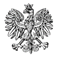 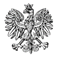 WPS-II.431.3.68.2022.MMPan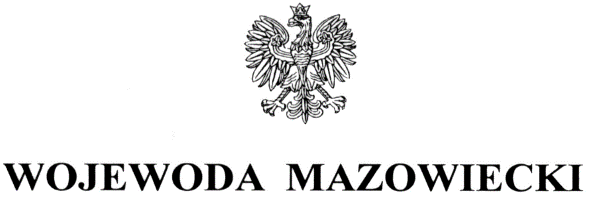 Roman WodzyńskiDyrektorDomu Pomocy Społecznej w Czubinie                                                                
                                                             ZALECENIA POKONTROLNE

Na podstawie art. 127 ust. 1 w związku z art. 22 pkt 8 ustawy z dnia 12 marca 2004 r. o pomocy społecznej (Dz. U. z 2021 r. poz. 2268, z późn. zm.) oraz rozporządzenia Ministra Rodziny i Polityki Społecznej z dnia 9 grudnia 2020 r. w sprawie nadzoru i kontroli w pomocy społecznej (Dz.U. z 2020 poz. 2285) zespół inspektorów Wydziału Polityki Społecznej Mazowieckiego Urzędu Wojewódzkiego w Warszawie w dniach 27 i 28 września 2022 r. przeprowadził kontrolę doraźną w kierowanym przez Pana Domu Pomocy Społecznej w Czubinie, Czubin 13. W dniu 27 września 2022 r. czynności kontrolne przeprowadzone zostały w godzinach popołudniowych, tj. 15.30-17.30. 

Kontroli doraźnej dokonano w związku z pismem Ministra Rodziny i Polityki Społecznej z dnia 13 czerwca 2022 r. skierowanym do wojewodów, w sprawie przeprowadzenia kontroli w domach pomocy społecznej na terenie podległych województw mając na względzie prawidłową realizację zadań, jakość świadczonych usług, a przede wszystkim przestrzeganie praw mieszkańców, ze szczególnym uwzględnieniem dobra dzieci i młodzieży. 
Kontroli dokonano poprzez oględziny pomieszczeń mieszkalnych i pomieszczeń wspólnych Domu, rozmowy z mieszkańcami, rozmowy z pracownikami, analizę udostępnionych dokumentów.
Zakres kontroli obejmował jakość usług świadczonych przez dom pomocy społecznej i przestrzeganie praw mieszkańców według stanu na dzień kontroli. 
Dom Pomocy Społecznej w Czubinie przeznaczony jest dla osób dorosłych niepełnosprawnych intelektualnie, z liczbą 104 miejsc. Na dzień 27 września 2022 r. w placówce przebywało 95 mieszkańców. Decyzją Wojewody Mazowieckiego nr 10/2010 z dnia 22 marca 2010 r. Powiat Pruszkowski otrzymał zezwolenie na prowadzenie Domu na czas nieokreślony. Dom wpisany jest do Rejestru domów pomocy społecznej województwa mazowieckiego pod poz. nr 13.Stwierdzono, że dom pomocy społecznej świadczy usługi mieszkańcom wymagającym całodobowej opieki, wsparcia i pomocy, zgodnie z ich potrzebami i możliwościami. Działalność Domu w kontrolowanym zakresie oceniono pozytywnie pomimo uchybienia. Szczegółowy opis, ocena skontrolowanej działalności, zakres, przyczyny i skutki stwierdzonych nieprawidłowości zostały przedstawione w protokole kontroli doraźnej podpisanym przez Pana Dyrektora bez zastrzeżeń 19 października 2022 r. 
Biorąc pod uwagę powyższe, stosownie do art. 128 ustawy z dnia 12 marca 2004 r. o pomocy społecznej w celu usunięcia stwierdzonego uchybienia, zwracam się o realizację zalecenia pokontrolnego:
1. Dokonywać potwierdzenia zasadności pobytu mieszkańców w domu pomocy społecznej co najmniej raz na 6 miesięcy, zgodnie z art. 38 ust. 5 ustawy z dnia 
19 sierpnia 1994 r. o ochronie zdrowia psychicznego (Dz. U. z 2022 r. poz. 2123). Jednostka organizacyjna pomocy społecznej w terminie 30 dni od dnia otrzymania niniejszych zaleceń pokontrolnych obowiązana jest do powiadomienia Wojewody Mazowieckiego o ich realizacji na adres: Mazowiecki Urząd Wojewódzki w Warszawie Wydział Polityki Społecznej, pl. Bankowy 3/5, 00-950 Warszawa.

Pouczenie
Zgodnie z art. 128 ustawy z dnia 12 marca 2004 r. o pomocy społecznej (Dz. U. z 2021 r. poz. 2268, z późn. zm.) kontrolowana jednostka może, w terminie 7 dni od dnia otrzymania zaleceń pokontrolnych, zgłosić do nich zastrzeżenia do Wojewody Mazowieckiego za pośrednictwem Wydziału Polityki Społecznej.
Zgodnie z art. 130 ust. 1 ustawy z dnia 12 marca 2004 r. o pomocy społecznej, kto nie realizuje zaleceń pokontrolnych – podlega karze pieniężnej w wysokości od 500 zł do 
12 000 zł.z up. WOJEWODY MAZOWIECKIEGO         	         Kinga Jura     Zastępca Dyrektora          Wydziału Polityki SpołecznejDo wiadomości:Pan Krzysztof Rymuza, Starosta Powiatu Pruszkowskiegoaa